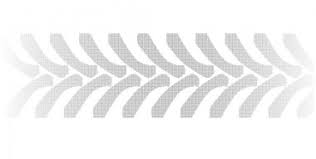 Forest school this termStudents will be taking part in Forest School which is an inspirational process that offers children regular opportunities to achieve, and develop confidence and self-esteem through hands on learning experiences in a local woodland environment. Each session is learner-centred, based on the skills and needs of the group.The activities will include elements of natural crafts, games are played and small achievable tasks will be offered such as hide and seek, building shelters, learning how to use appropriate tools, lighting fires, wood/bush crafts, art and drama, outdoor cooking, natural history and teamwork, climbing and exploring the woodland.The participants learn basic woodland skills as a method to try and boost their self-confidence and raise their self-esteem. The participants learn to use natural materials and develop practical and intellectual skills.An important aspect is to enable pupils to acquire age/experience appropriate skills including keeping safe in the outdoor environment, using hand tools for crafts and the safe use of fire. MYTHS &						